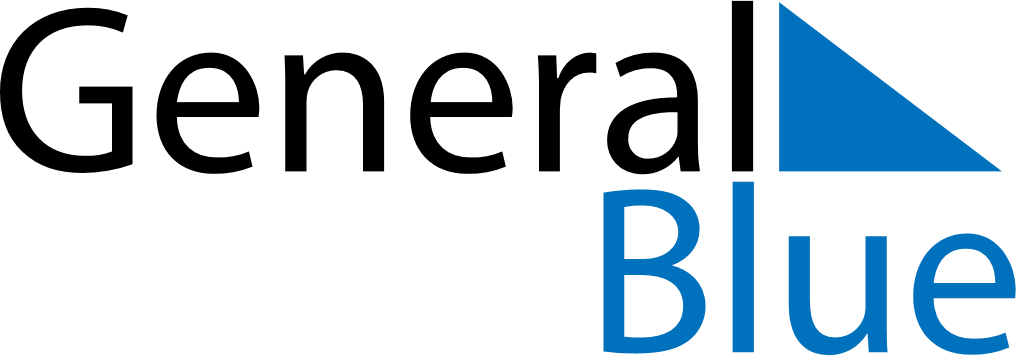 March 2027March 2027March 2027United KingdomUnited KingdomSUNMONTUEWEDTHUFRISAT12345678910111213Mother’s Day1415161718192021222324252627Good Friday28293031Easter SundayEaster Monday